П О С Т А Н О В Л Е Н И ЕАДМИНИСТРАЦИИ МУНИЦИПАЛЬНОГО ОБРАЗОВАНИЯ «УЛЯПСКОЕ СЕЛЬСКОЕ ПОСЕЛЕНИЕ» от 22.11.2022 г. № 81 а. УляпОб изменении вида разрешенного использования земельного участка, с кадастровым номером 01:03:2904004:789          В целях приведения в соответствие с действующим законодательством правовых актов администрации муниципального образования «Уляпское сельское поселение», руководствуясь Земельным кодексом Российской Федерации, Уставом муниципального образования «Уляпское сельское поселение»ПОСТАНОВЛЯЮ:Изменить вид разрешенного использования земельного участка, с кадастровым номером 01:03:2904004:789, расположенного по адресу: Республика Адыгея, р-н Красногвардейский, местоположение установлено относительно ориентира, расположенного за пределами участка. Ориентир здание МО «Уляпское сельское поселение». Участок находится примерно в 2,95 км от ориентира по направлению на северо-запад. Почтовый адрес ориентира: Республика Адыгея, р-н Красногвардейский, аул Уляп, ул. Братьев Шекультировых, 1. В границах бывшего АОЗТ «Кавказ» входящего в зону – СХ - 1 «Зона сельскохозяйственных угодий», установив вид разрешенного использования – Сенокошение (1.19), являющийся основным видом разрешенного использования для указанного земельного участка в данной территориальной зоне.Направить данное постановление в филиал ФГБУ «ФКП Росреестра» по Республике Адыгея для внесения соответствующих изменений в Единый государственный реестр недвижимости.Контроль за исполнением данного постановления возложить специалиста по общим вопросам администрации муниципального образования «Уляпское сельское поселение» (Гунажокова А.К.).Настоящее постановления вступает в силу с момента его подписания.Глава муниципального образования«Уляпское сельское поселение»	                                               А.М. Куфанов.РОССИЙСКАЯ ФЕДЕРАЦИЯРЕСПУБЛИКА АДЫГЕЯАДМИНИСТРАЦИЯМУНИЦИПАЛЬНОГООБРАЗОВАНИЯ«УЛЯПСКОЕ СЕЛЬСКОЕ ПОСЕЛЕНИЕ»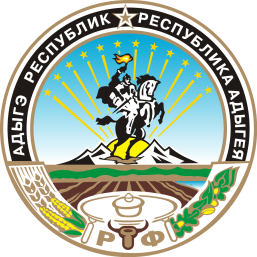 УРЫСЫЕ ФЕДЕРАЦИЕАДЫГЭ РЕСПУБЛИКМУНИЦИПАЛЬНЭГЪЭПСЫКIЭ ЗИIЭ«УЛЭПЭ КЪОДЖЭ ПСЭУПIЭМ»И АДМИНИСТРАЦИЙ